.Cha Side steps R,L,R, Behind side cross 1/4 turn R, Cross, Hold.Stomp, Sweep, Coaster step, Step 3/4 turn R, Behind side cross 1/4 turn LStep, 1/4 turn L, back lock L, 1/2 turn R x2, Kick and Flick heel L.Heel flick L, change, heel flick R x2, change, Walk L,R,L, R lock forward.Front and side rocks with L x2, Front and side rocks with R x2.Behind side cross 1/4 R, R lock forward, 1/4 turn Pivot L, Cross shuffle.Hold, ball cross, x2 rock R, Behind side cross 1/4 turn L.L lock forward, Kick and cross, 3/4 turn L with sweep, Sailor step R.End of dance!Enjoy this Funky Cha Cha, and let’s see the Cha Cha hips.Mariah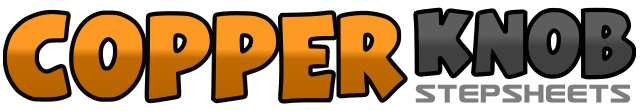 .......Count:64Wall:2Level:Intermediate.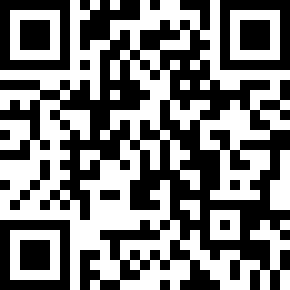 Choreographer:Darren Bailey (UK) & Raymond Sarlemijn (NL) - April 2012Darren Bailey (UK) & Raymond Sarlemijn (NL) - April 2012Darren Bailey (UK) & Raymond Sarlemijn (NL) - April 2012Darren Bailey (UK) & Raymond Sarlemijn (NL) - April 2012Darren Bailey (UK) & Raymond Sarlemijn (NL) - April 2012.Music:Mariah - Juan MagánMariah - Juan MagánMariah - Juan MagánMariah - Juan MagánMariah - Juan Magán........1Step Rf to R side2&3Close Lf next to Rf, step Rf in place, step Lf to L side4&5Close Rf next to Lf, step Lf in place, step Rf to R side6&7Cross Lf behind Rf, make a 1/4 turn R stepping forward on Rf, step forward on Lf8,1Lock Rf slightly across Lf (on balls of both Feet), hold2,3Jump onto flat of both feet making a stomp (both feet), sweep Rf from front to back4&5Step back on Rf, close Lf next to Rf, Step forward on Rf6&7Step forward on Lf, pivot a 1/2 turn R, make a 1/4 turn R stepping Lf to L side8&1Cross Rf behind Lf, make a 1/4 turn L stepping forward on Lf, step forward on Rf2-3Step forward on Lf, make a 1/4 turn L stepping back on Rf4&5Step back on Lf, lock Rf infornt of Lf, step back on Lf6-7Make a 1/2 turn R and step forward on Rf, make a 1/2 turn R stepping Lf next to Rf8&1Kick Rf forward, step back on Rf, keeping L toe on the floor flick L heel out to L side2&3Keeping L toe on the floor flick L heel out to L side, step back on Lf, Keeping R toe on the floor flick R heel out to R side4&5Keeping R toe on the floor flick R heel out to R side, close Rf next to Lf, step forward on Lf6-7Step forward on Rf, step forward on Lf8&1Step forward on Rf, lock Lf behind Rf, step forward on Rf2&3&Rock forward on Lf, recover onto Rf, rock Lf to L side, recover onto Rf4&5Rock forward on Lf, recover onto Rf, step Lf to L side6&7&Rock forward on Rf, recover onto Lf, rock Rf to R side, recover onto Lf8&1Rock forward on Rf, recover onto Lf, step Rf to R side2&3Cross Lf behind Rf, make a 1/4 turn R stepping forward on Rf, step forward on Lf4&5Step forward on Rf, lock Lf behind Rf, step forward on Rf6-7Step forward on Lf, make a 1/4 turn pivot R8&1Cross Lf over Rf, step Rf to R side, cross Lf over Rf2&3Hold, step Rf to R side, cross Lf over Rf4&5Hold, step Rf to R side, cross Lf over Rf6-7Rock Rf to R side, recover onto Lf8&1Cross Rf behind Lf, make a 1/4 turn L stepping forward on Lf, step forward on Rf2&3Step forward on Lf, lock Rf behind Lf, step forward on Lf4&5Kick Rf forward, step Rf next to Lf, cross Lf over Rf6-7Unwind a 3/4 turn R, Sweep Rf from front to back8&Cross Rf behind Lf, step Lf in place.